Характеристика УМК по биологии. 10-11 класс (ФГОС)Базовый уровеньБазовый уровеньБазовый уровеньЛиния УМК С. А. Титова. Естествознание (10-11) (баз.). М.: - Дрофа-Вентана-Граф. 2015Учебники отличаются качественным современным оформлением, в них приводятся многочисленные слайды и микрофотографии. Выполняя проблемные, поисковые и исследовательские задания, школьники не только активно усваивают материал, но и учатся мыслить, искать и анализировать информацию из разных источников, в том числе из интернета. Особое внимание уделяется практическим заданиям: ученикам предлагается проводить опыты, конструировать модели, разрабатывать проекты. Такие виды работ способствуют социальной адаптации, повышают интерес к занятиям и позволяют применить полученные знания на практике. Линия УМК С. А. Титова. Естествознание (10-11) (баз.). М.: - Дрофа-Вентана-Граф. 2015Учебники отличаются качественным современным оформлением, в них приводятся многочисленные слайды и микрофотографии. Выполняя проблемные, поисковые и исследовательские задания, школьники не только активно усваивают материал, но и учатся мыслить, искать и анализировать информацию из разных источников, в том числе из интернета. Особое внимание уделяется практическим заданиям: ученикам предлагается проводить опыты, конструировать модели, разрабатывать проекты. Такие виды работ способствуют социальной адаптации, повышают интерес к занятиям и позволяют применить полученные знания на практике. 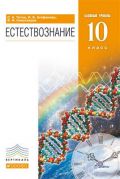 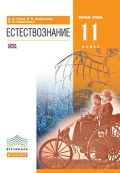 Линия УМК В. В. Пасечника. Биология (10-11) (баз.). Вертикаль. М.: - Дрофа-Вентана-Граф. 2016На уроках биологии в 10–11 классах ученики углубят и расширят знания об общебиологических закономерностях, которые они начали изучать в рамках курса В. В. Пасечника для 9 класса. Эффективность занятий повысят доступное и наглядное изложение материала, творческие вопросы и задания, лабораторные работы, познавательные задачи, многочисленные таблицы, схемы и рисунки. В рабочую тетрадь вошли тесты в формате ЕГЭ, а также задания, направленные на достижение метапредметных и личностных результатов. Электронный учебник содержит красочные интерактивные объекты, расширяющие образовательное поле, итоговые тесты и практические тренажеры для самоконтроля.Линия УМК В. В. Пасечника. Биология (10-11) (баз.). Вертикаль. М.: - Дрофа-Вентана-Граф. 2016На уроках биологии в 10–11 классах ученики углубят и расширят знания об общебиологических закономерностях, которые они начали изучать в рамках курса В. В. Пасечника для 9 класса. Эффективность занятий повысят доступное и наглядное изложение материала, творческие вопросы и задания, лабораторные работы, познавательные задачи, многочисленные таблицы, схемы и рисунки. В рабочую тетрадь вошли тесты в формате ЕГЭ, а также задания, направленные на достижение метапредметных и личностных результатов. Электронный учебник содержит красочные интерактивные объекты, расширяющие образовательное поле, итоговые тесты и практические тренажеры для самоконтроля.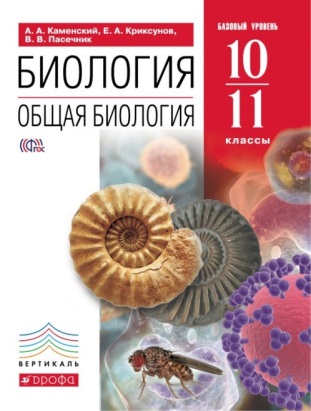 Биология. Общая биология. 10 -11 класс. Базовый уровень. Вертикаль.                                                 ФГОС.  Сивоглазов В.И., Агафонова И.Б., Захарова Е.Т. М.: Дрофа. 2014 Учебник адресован учащимся 10 класса и рассчитан на преподавание                                                                         предмета 1 или 2 часа в неделю. Современное оформление, многоуровневые вопросы и задания, дополнительная   информация и возможность параллельной работы с электронным приложением    способствуют эффективному усвоению учебного материала.Биология. Общая биология. 10 -11 класс. Базовый уровень. Вертикаль.                                                 ФГОС.  Сивоглазов В.И., Агафонова И.Б., Захарова Е.Т. М.: Дрофа. 2014 Учебник адресован учащимся 10 класса и рассчитан на преподавание                                                                         предмета 1 или 2 часа в неделю. Современное оформление, многоуровневые вопросы и задания, дополнительная   информация и возможность параллельной работы с электронным приложением    способствуют эффективному усвоению учебного материала.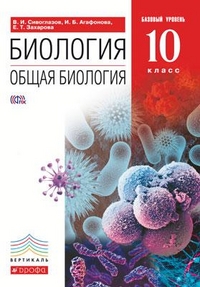 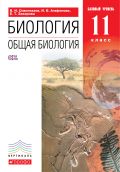 Биология. Базовый уровень. 10 кл. Пономарева И.Н., Корнилова О.А., Лощилина Т.Е. М.: Вентан-Граф. 2015Биология. Базовый уровень. 11 кл. Корнилова О.А., Лощилина Т.Е.,                                                          Ижевский П.В. М.: Вентан-Граф. 2015 г.Курс общей биологии, представленный в учебнике, раскрывается на основе знаний,                                               полученных учащимися в предшествующих классах. Свойства живой материи                                                    рассматриваются на разных уровнях её организации, начиная с высшего:                                                        биосферном, биогеоценотическом и популяционно-видовом. Изложение основ                                                     различных биологических наук осуществляется в интегрированном виде, что                                                               способствует обобщению ранее полученных знаний и пониманию биологического                                                           смысла общих закономерностей жизни. Учебный материал разделён на два                                                                      образовательных  компонента: обязательный и дополнительный.Биология. Базовый уровень. 10 кл. Пономарева И.Н., Корнилова О.А., Лощилина Т.Е. М.: Вентан-Граф. 2015Биология. Базовый уровень. 11 кл. Корнилова О.А., Лощилина Т.Е.,                                                          Ижевский П.В. М.: Вентан-Граф. 2015 г.Курс общей биологии, представленный в учебнике, раскрывается на основе знаний,                                               полученных учащимися в предшествующих классах. Свойства живой материи                                                    рассматриваются на разных уровнях её организации, начиная с высшего:                                                        биосферном, биогеоценотическом и популяционно-видовом. Изложение основ                                                     различных биологических наук осуществляется в интегрированном виде, что                                                               способствует обобщению ранее полученных знаний и пониманию биологического                                                           смысла общих закономерностей жизни. Учебный материал разделён на два                                                                      образовательных  компонента: обязательный и дополнительный.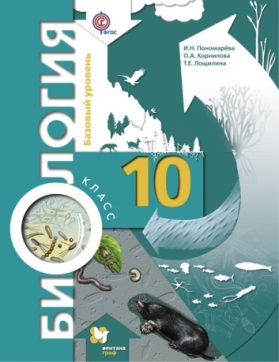 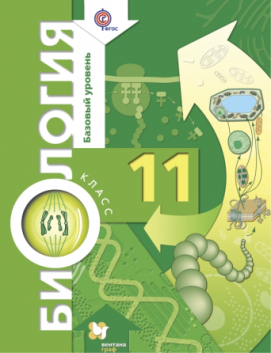 Углубленный уровеньУглубленный уровеньУглубленный уровеньОбщая биология. 10-11 класс. Учебник (углубленный уровень). ВЕРТИКАЛЬ.                                                                           Захаров В.Б., Мамонтов С.Г., Сонин Н.И.,  Захарова Е.Т. М.: Дрофа. 2014 г.   Учебники рассчитаны на преподавание предмета 3—5 часов в                                                             неделю. Современное оформление, многоуровневые вопросы и задания,                                                                     дополнительная информация и возможность параллельной                                                                                 работы с электронным приложением способствуют эффективному усвоению                                                                    учебного материала.                                                            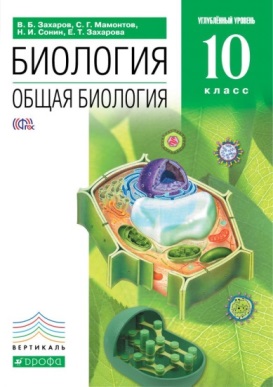 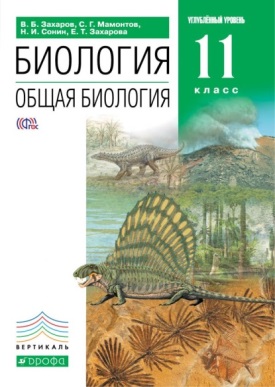 Биология. Углубленный уровень. 10 -11 класс. Пономарева И.Н., Корнилова О.А., Симонова Л.В. М.: Вентан-Граф. 2016 г.Учебный материал разделён на  разделы и  главы, каждая из которых завершается материалами для самоконтроля и развития творческих возможностей учащихся.                                                                                                       Текст учебников иллюстрирован и дополнен словарём терминов изучаемых                                            разделов биологии.    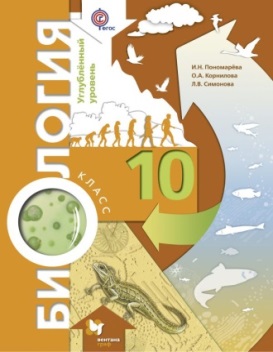 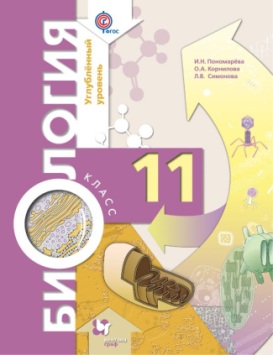 